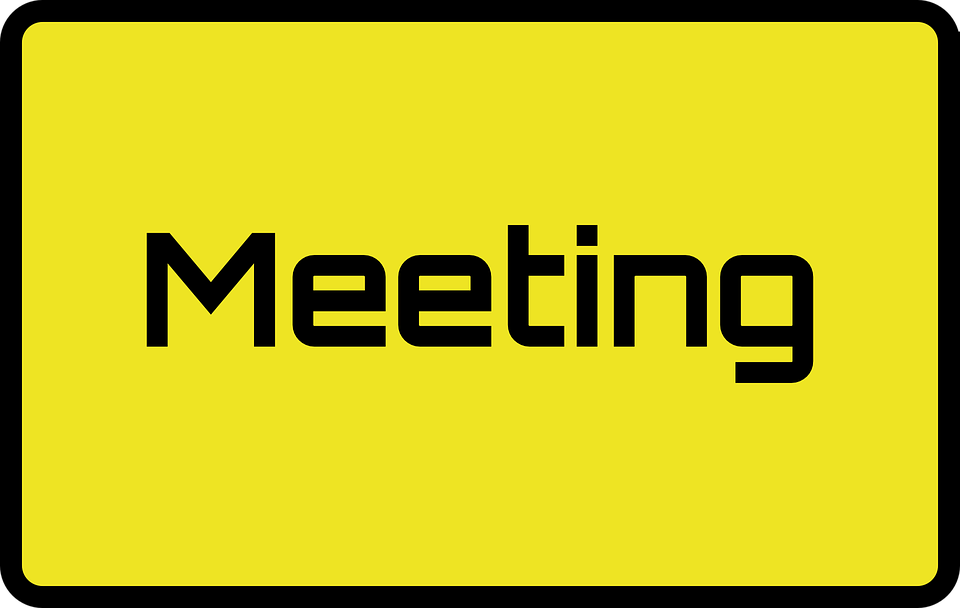 TOWN COUNCIL MEETINGTUESDAY, JUNE 9, 2020 AT 7PMOPEN TO THE PUBLIC WITH THE FOLLOWING STIPULATIONS DUE TO COVID-19DUE TO REDUCED CAPACITY ONLY 12 CITIZENS ALLOWEDCITIZENS MUST WEAR FACE COVERINGPRACTICE SOCIAL DISTANCINGTHANK YOU FOR YOUR UNDERSTANDING WHILE WE IMPLEMENT THE GOVERNER’S EXCECUTIVE ORDER.WE LOOK FORWARD TO SEEING YOU!